to school and during the afternoon collect the kindergarten and year 1 children from their classrooms for the entire year. Year 2 – Year 6 walk themselves to Noosh in the afternoon.Our curriculum (routine) – vacation careMeals – families must provide all meals, however special days programmed may include lunch. Families are encouraged and reminded not to pack nuts or products containing nuts.Activities – a curriculum is displayed and implemented. Planned excursions and incursions are booked as part of the curriculum.PhilosophyAt Northmead Before and After School Care we believe in providing an environment that is safe and secure. We strive to give our children, families and educators a voice that is both heard and respected.We follow the National Regulations, Quality Area guidelines and laws as well as centre policies that reflect our daily practices.We refer to My Time, Our Place as the foundation for our curriculum in conjunction with community input and value the diversity of our community.Our service is dedicated to continuous improvement through reflection and feedback from our community.We believe it is important to provide an environment where children feel confident, respected and valued, promoting confidence in independent explorations and they are given the opportunity to learn through play.It is our belief that through dedication in building trusting, respectful relationships with all our children, families and educators, we can successfully cater a curriculum that supports and extends the “whole” child for “every child”.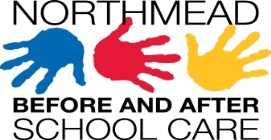  Phone: 9630 1199                                             Mobile: 0425 387 275  Centres email: nbasc@bigpond.comBookkeeper’s email: accounts_noosh@bigpond.comOperating hoursFeesFees are charged at the rates below and are reviewed annually. Families who are eligible can claim CCB and CCR.Each year an enrolment fee is payable –$40 for the first child and:$20 each child afterOur centre Known as Noosh, our centre provides care for the families and children at Northmead Primary School.  The centre offers before and after school care throughout the school term, school development days as well as offering vacation care during the school holidays. Our centre is a not for profit organisation run by a parent committee of parents who have children enrolled at the centre.The centre employs a professional and friendly team of Educators to care for and support each child and their families.National Quality Framework – My Time, Our PlaceAll OOSH services are governed under the NQF (National Quality Framework), NQS (National Quality Standards) and Education and Care Service’s Regulations.Our centre took part in the Assessment and rating process in 2016 with an overall rating of MEETING the quality standards.Enrolment processEach year families must request days for the following year. The centres enrolment process is an online process.  Families are given clear instructions and links on how to request days and enrol into the centre each year. These enrolments are then prioritised following the ‘Priority of Access’ guidelines. The centre has a waiting list in place to record those families who are not successful.Enrolments must be completed correctly and all relevant information regarding allergies, medical conditions, custodial issues etc. are attached to enrolments, as enrolment forms provide important information to the centre to ensure children receive extra assistance with their health and wellbeing as well as supporting them in the centres curriculum.PoliciesTo ensure smooth running of the centre, policies are implemented reflecting the practices of the centre and National Laws and the Education and Care Services National Regulations. These policies support and assist all stakeholders at the centre and cover WH&S, staffing, curriculum, fees, enrolments, grievances etc. Policies are available at the centre for families to access at any time.Our curriculum (routine) – before and after schoolDuring before school care we utilise our own building. During after school care we utilise the school hall and later transition to our own building.Meals – all meals are provided during before and after school care by the centre. As the centre is nut aware our menu does not contain nuts or nut products due to allergies within the centre. The centre also provides alternate options for dietary requirements and religious requirements.Activities – a weekly curriculum is displayed within the centre. A variety of activities are implemented daily by the Educators while also offering free play and spontaneous experiences.Transitions – to ensure the safety and wellbeing of the younger   	children, educators walk the kindergarten, year 1 and year 2 children Before school care7:00am – 9:00amAfter school care3:00pm – 6:00pmVacation care7:00am – 6:00pmBefore schoolAfter schoolVacation care70 places120 places40 placesCAREPERMANENT RATECASUAL RATEBefore school care$12.00$14.70After school care$17.00$18.90Vacation care$38.00$38.00